КРАСНОЯРСКИЙ КРАЙУЯРСКИЙ РАЙОНТОЛСТИХИНСКИЙ СЕЛЬСКИЙ СОВЕТ ДЕПУТАТОВР Е Ш Е Н И Е08.02.2023г.                                            с. Толстихино                                      № 2-125Об утверждении схемы расположения сооружения на  кадастровом плане земельного участкаВ соответствии с Земельным Кодексом Российской Федерации, с Градостроительным кодексом Российской Федерации,   Федеральным Законом от 05.04.2021 № 79-ФЗ «О внесении изменений в отдельные законодательные акты Российской Федерации», Федеральным законом от 06.10.2003 N 131-ФЗ "Об общих принципах организации местного самоуправления в Российской Федерации" в целях упорядочивания размещения сооружений, на  земельном участке, находящимся в муниципальной собственности  администрации Толстихинского сельсовета, руководствуясь статьей 6 Устава Толстихинского  сельсовета Уярского района, Толстихинский сельский Совет депутатов, РЕШИЛ: Утвердить схему расположения сооружения на кадастровом плане земельного участка, расположенного по адресу Красноярский край, Уярский район, с. Толстихино ул. Ленина 11 согласно приложению.	Категория земель: земли населенных пунктов;           Площадь сооружения: 54 кв.м.         2.   Контроль за исполнением настоящего решения оставляю за собой.   3.   Настоящее     Решение      вступает    в   силу   после  его опубликования  на официальном сайте администрации Толстихинского сельсовета https://stolstihino.ru.Председатель Совета депутатов                                              Глава сельсовета                           Н. Ф. Наконечная                                                      Е.В. Гамбург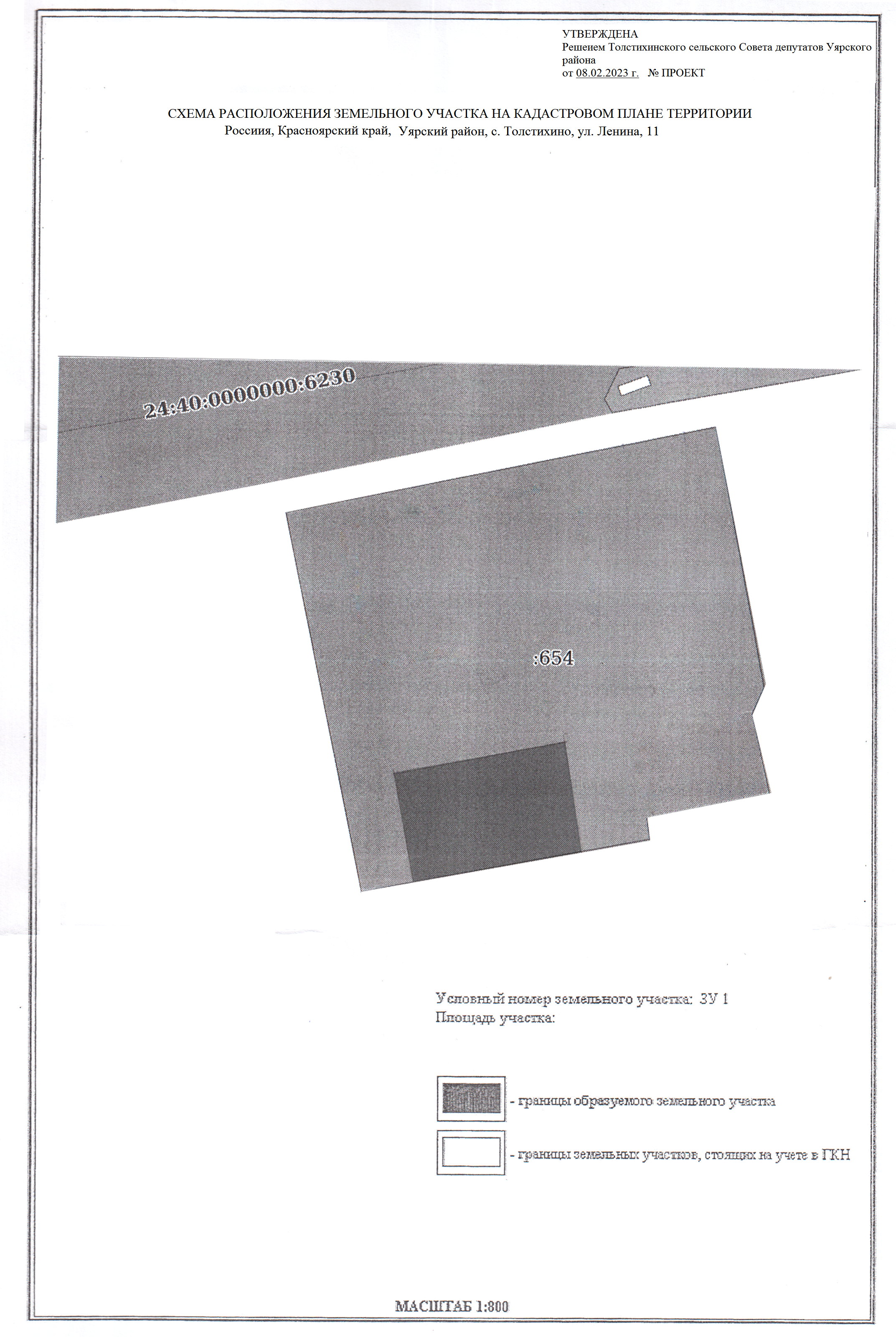 